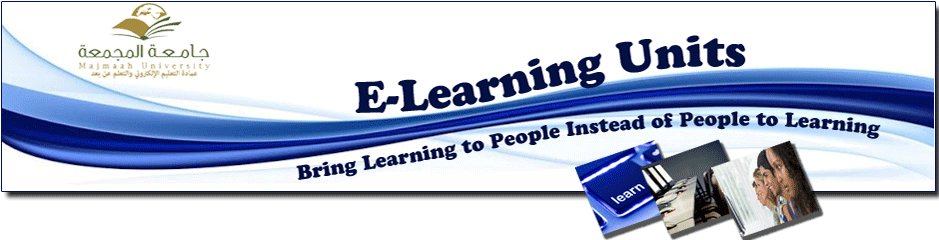 E-Learning deanship delivers 33 training courses and trains more than 600 traineesThe Deanship of E-Learning concludes a series of training programs in e-learning for faculty members during the first semester of 2012/2013 academic year.The deanship aimed to spread the e-learning culture and its applications in teaching, along with training faculty members on e-learning system. Faculty members were enforced with the required effective skills that are required in e-learning. Such skills should be reflected positively in the quality of the learning objectives and outcomes.The deanship trained 605 trainees from different colleges and campuses in the university, spanning a number of geographical areas such as Zulfi, Ghaat, Remaah and Howtah. The number of training courses that were delivered is 35 which commenced on 24th Nov 2012 and ended by the end of the first semester.